V00 	AL TRIBUNALE ORDINARIO DI VERONA	Richiesta di rilascio copie 	Il sottoscritto	COGNOME E NOME DATA E LUOGO DI NASCITARESIDENZA(Città,Via/Piazza,n°civico,CAP)CODICE FISCALE NUMERO TELEFONICO/FAXEMAILChiederilascio di n°	copia/e:Con urgenza (entro 3 giorni l’importo dei diritti di copia va moltiplicato X3) Semplice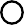 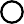 ConformeDei seguenti atti:Fascicolo n° R.G.V.G.	/	Giudice Atto:Verona,	/	/Firma  	Il  sottoscritto	delega al ritiro dei presenti atti il/la sig./ra, identificato con documento d'identità n°	.Firma  	Spazio riservato all’ufficioMarche € 			per diritti di copia Copie ritirate il 	/ 	/  	 Il Cancelliere  	Modulo V00 v1.0_11/2018